Tuesday June 12, 2018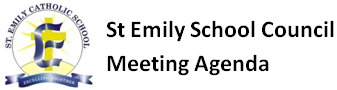 6:30 PM - 8:30 PMLearning Commons6:30 p.m.Call to OrderOffer introductions Mark McMahonPrayerLori Ann HanniganApproval of AgendaMark McMahonApproval of May MinutesMark McMahonChair's ReportSuccession planningMark McMahonTreasurer ReportBrynn McMahonPrincipal & School ReportTracy MertzSarah EadyMary StoneCommittee Reports Lunch Fundraising  Budget planningYear End CarnivalVicki RussettMegan PettitBrynn McMahon Janice VanderwelCSPA ReportIngrid Meza-McDonaldParish ReportMilva CallaNew Business Cake for Gr.6 ceremonyYard PlanningPRO GrantWelcome Back Carnival All8:30 p.m.AdjournmentMark McMahon